High School Math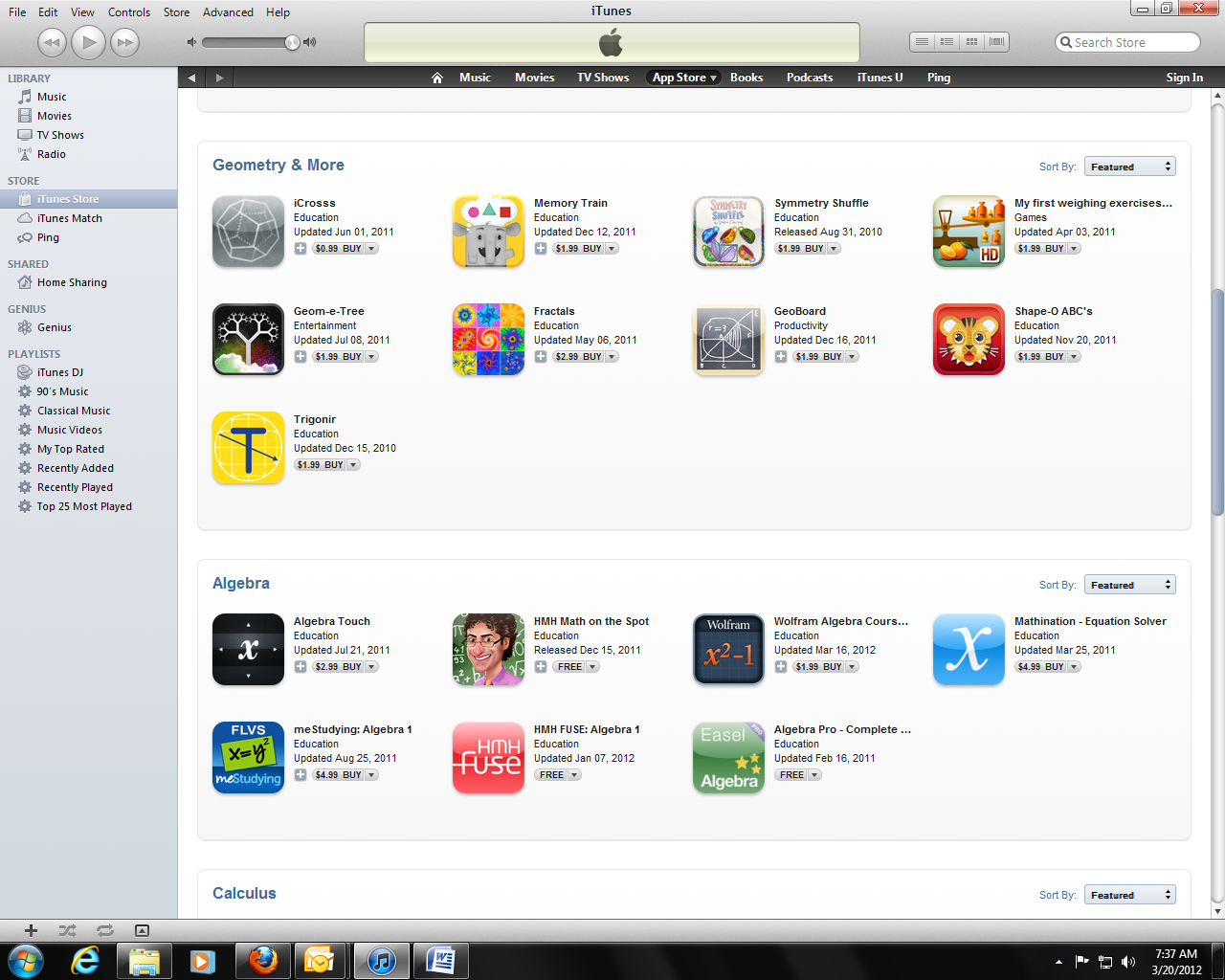 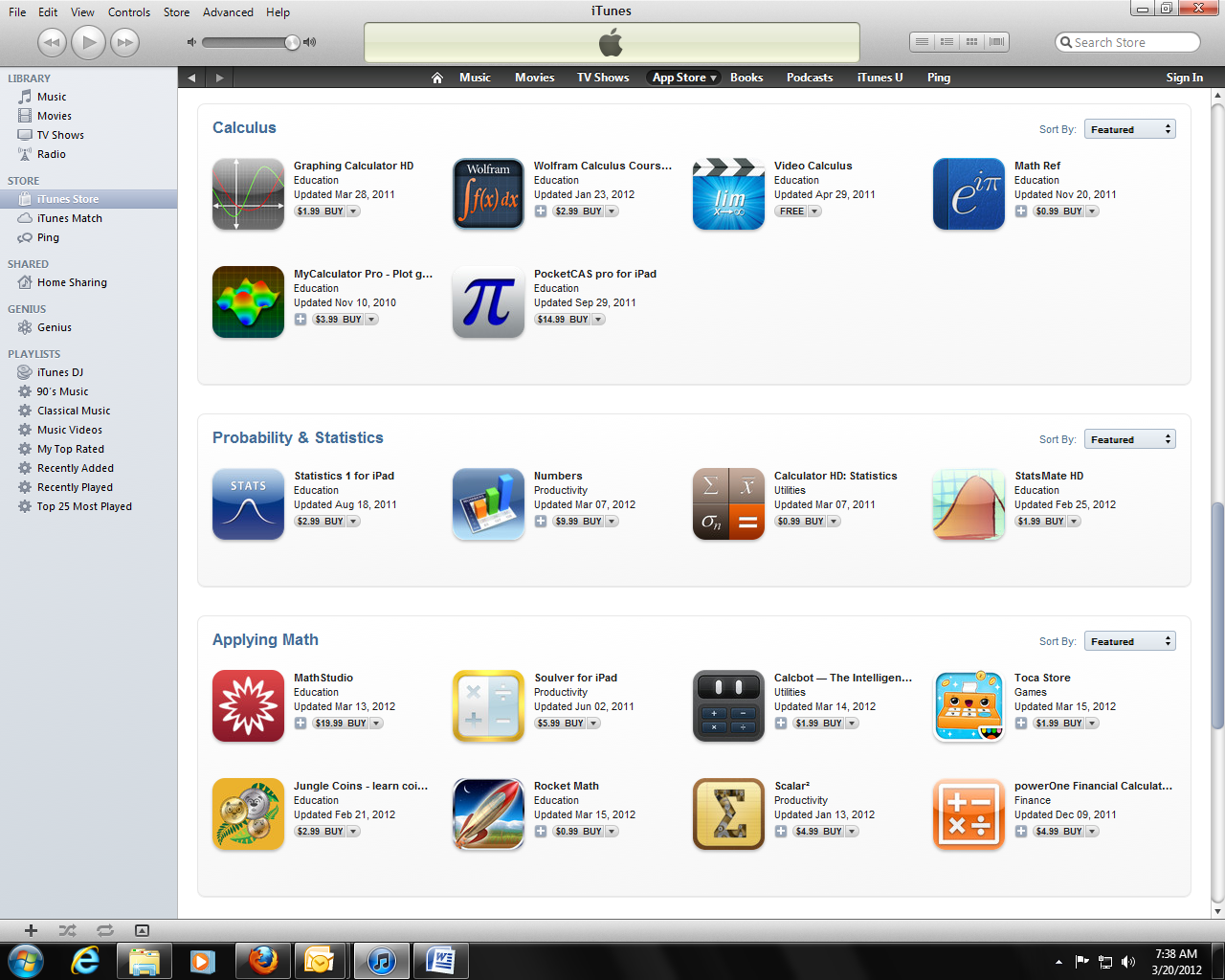 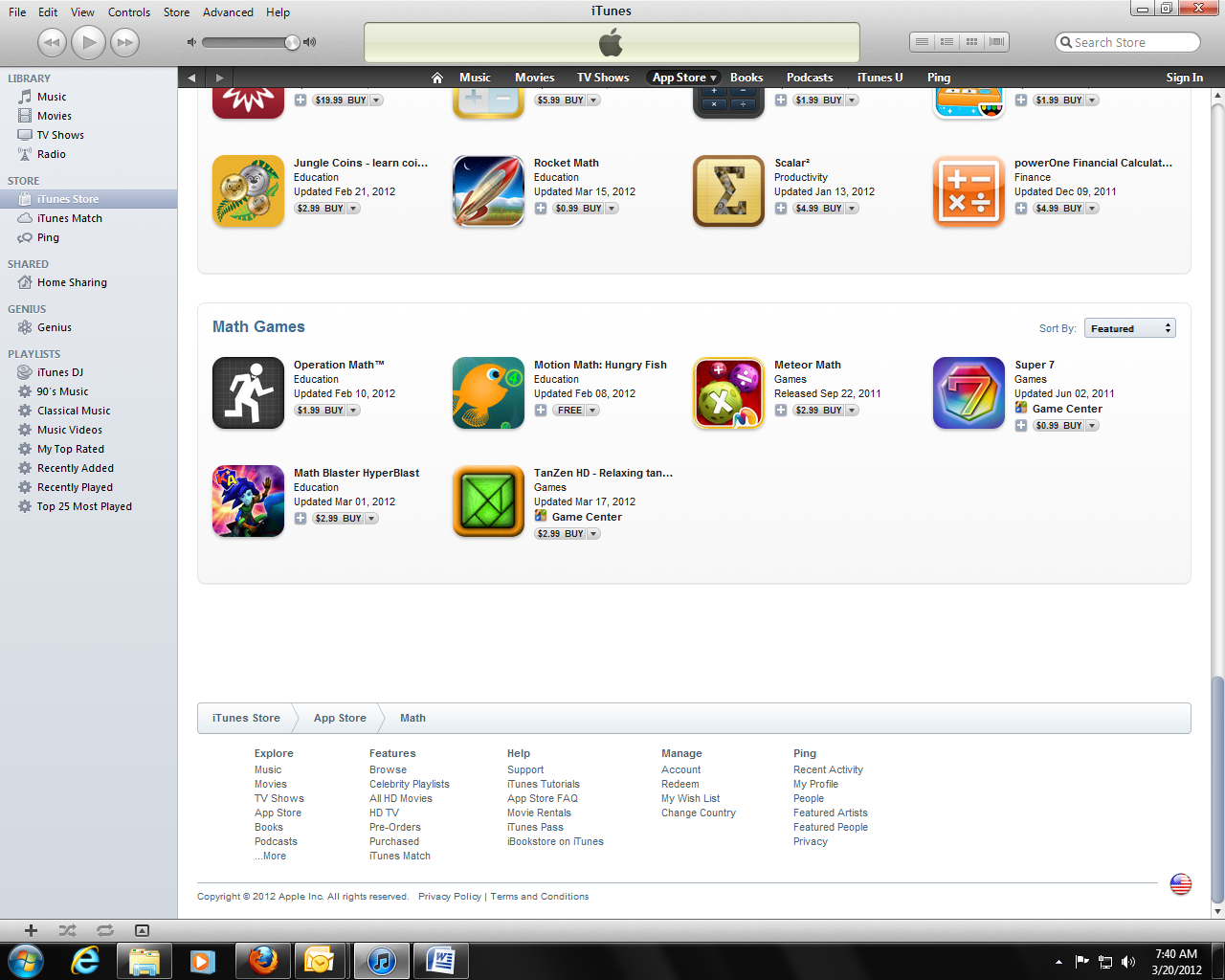 